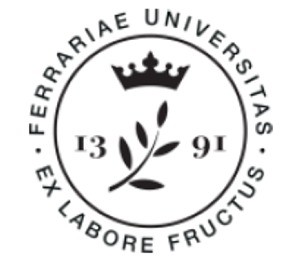 Medievalismi.Giornate di studio, Ferrara, 20-21 novembre 2019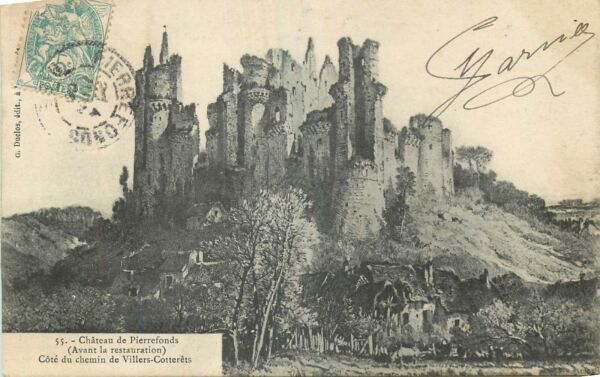 20 novembre, 14.15-16.00, Palazzo Bevilacqua-Costabili, aula Ec1M. Longobardi, Caffettiere paladine e cassettiere provenzali. Introduzione al convegnoT. di Carpegna Falconieri, Medioevo disegnato. Specificità (eventuali) di fumetti e graphic novels a tema medievaleR. Capelli, Dalla fin’amors alla joia pura: riscritture del desiderio nella poesia contemporaneaDiscussione: T. di Carpegna Falconieri, R. Capelli20 novembre, 16.15-18.00, Polo Adelardi, aula 11R. Facchini, La quest del realismo: medievalismo, serie tv e accuratezza storicaF. Conte, Una Melusina galiziana: La Serpe di Emilia Pardo BazánDiscussione: R. Facchini, F. Conte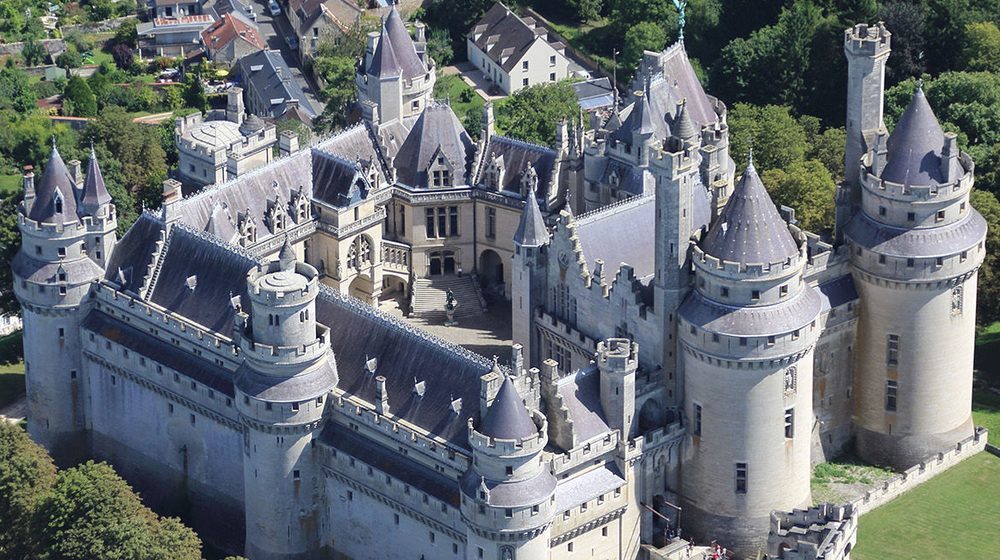 21 novembre, ore 12.15-14.00, Palazzo Turchi di Bagno, aula 1BM. Longobardi, Medievalismi romanzi a FerraraF. Lorandini, «Envoltons-nous en nos langages fermés». Echi medievali nell’opera di Antoine VolodineL. Valzolgher, Qui trans mare currunt: l’influenza della peregrinatio medievale nella narrativa di J. R. R. TolkienM. De Luca, Abelardo ed Eloisa in due riscritture del XX e XXI secolo Discussione: F. Lorandini, L. Valzolgher, M. de LucaConclusioni: Monica Longobardi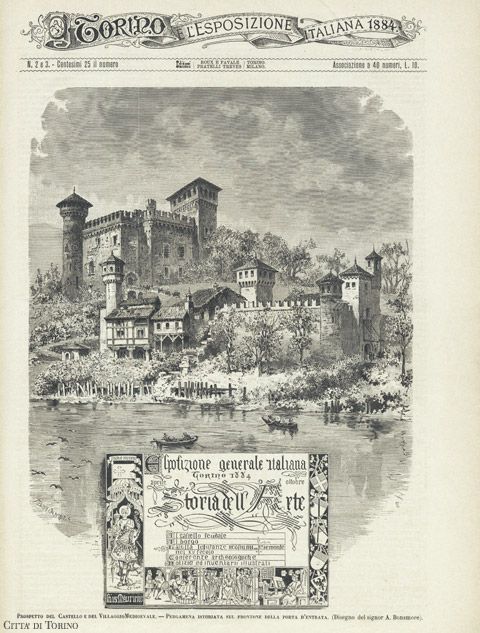 Il convegno è organizzato dalla cattedra di Filologia romanza, a cura della prof. ssa Monica Longobardi